
    PROGRAMA DE PÓS-GRADUAÇÃO  
      EM ESTUDOS LINGUÍSTICOS
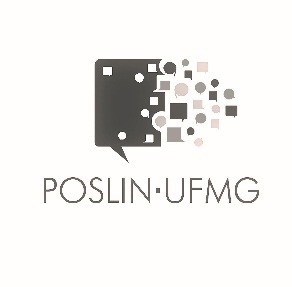 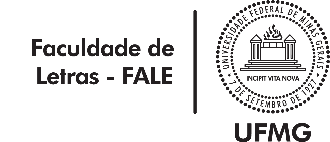 REQUERIMENTO DE INSCRIÇÃO
RESIDÊNCIA PÓS-DOUTORAL (RPD)
    PROGRAMA DE PÓS-GRADUAÇÃO  
      EM ESTUDOS LINGUÍSTICOS
REQUERIMENTO DE INSCRIÇÃO
RESIDÊNCIA PÓS-DOUTORAL (RPD)Requerimento de Aproveitamento de CréditosRequerimento de Aproveitamento de CréditosDados do AlunoDados do AlunoNome completo:Nome completo:Nome do orientador:Nome do orientador:Número de Matrícula:Nível: (  ) Mestrado (  ) DoutoradoNúmero de Matrícula:Nível: (  ) Mestrado (  ) DoutoradoTelefone:                                                                     E-mail:Telefone:                                                                     E-mail:Dado(s) da(s) Disciplinas(s)Dado(s) da(s) Disciplinas(s)Origem: (  ) Mestrado*                               (  ) Eletiva**                                (  ) Isolada***Nome completo da instituição onde a(s) disciplina (s) foi (foram) cursada (s):_____________________________________________________________________________* Mediante proposta do Orientador e a juízo do Colegiado, o candidato ao grau de Doutor,portador do grau de Mestre titulado por Programa de Pós-Graduação reconhecido e credenciado pela CAPES, poderá aproveitar até 2/3 (16) dos 24 créditos exigidos para a integralização dos créditos do Curso de Doutorado.**os créditos obtidos em atividade(s) acadêmica(s) eletiva(s) será(ão) aproveitado(s) deacordo com uma análise criteriosa de sua adequação ao projeto inicial de dissertação, para o Curso de Mestrado, e ao projeto inicial de tese, para o Curso de Doutorado, desde que não tenham sido utilizados para integralização do currículo da Graduação.*** O estudante que aproveitar créditos obtidos em atividade(s) acadêmica(s) isolada(s) seráobrigado, como aluno regular do Programa, a obter pelo menos 50% (cinquenta por cento) do total dos créditos a serem integralizados segundo determinado no Regulamento do Poslin.Anexar Histórico Escolar (para disciplinas eletivas ou do mestrado) ou Certificado (para disciplinas isoladas). Anexar ementa de disciplinas cursadas fora do Poslin.Origem: (  ) Mestrado*                               (  ) Eletiva**                                (  ) Isolada***Nome completo da instituição onde a(s) disciplina (s) foi (foram) cursada (s):_____________________________________________________________________________* Mediante proposta do Orientador e a juízo do Colegiado, o candidato ao grau de Doutor,portador do grau de Mestre titulado por Programa de Pós-Graduação reconhecido e credenciado pela CAPES, poderá aproveitar até 2/3 (16) dos 24 créditos exigidos para a integralização dos créditos do Curso de Doutorado.**os créditos obtidos em atividade(s) acadêmica(s) eletiva(s) será(ão) aproveitado(s) deacordo com uma análise criteriosa de sua adequação ao projeto inicial de dissertação, para o Curso de Mestrado, e ao projeto inicial de tese, para o Curso de Doutorado, desde que não tenham sido utilizados para integralização do currículo da Graduação.*** O estudante que aproveitar créditos obtidos em atividade(s) acadêmica(s) isolada(s) seráobrigado, como aluno regular do Programa, a obter pelo menos 50% (cinquenta por cento) do total dos créditos a serem integralizados segundo determinado no Regulamento do Poslin.Anexar Histórico Escolar (para disciplinas eletivas ou do mestrado) ou Certificado (para disciplinas isoladas). Anexar ementa de disciplinas cursadas fora do Poslin.DATA E ASSINATURA DO REQUERENTE:          

_______________________________________________________________
DATA E ASSINATURA DO ORIENTADOR          

________________________________________________________________
